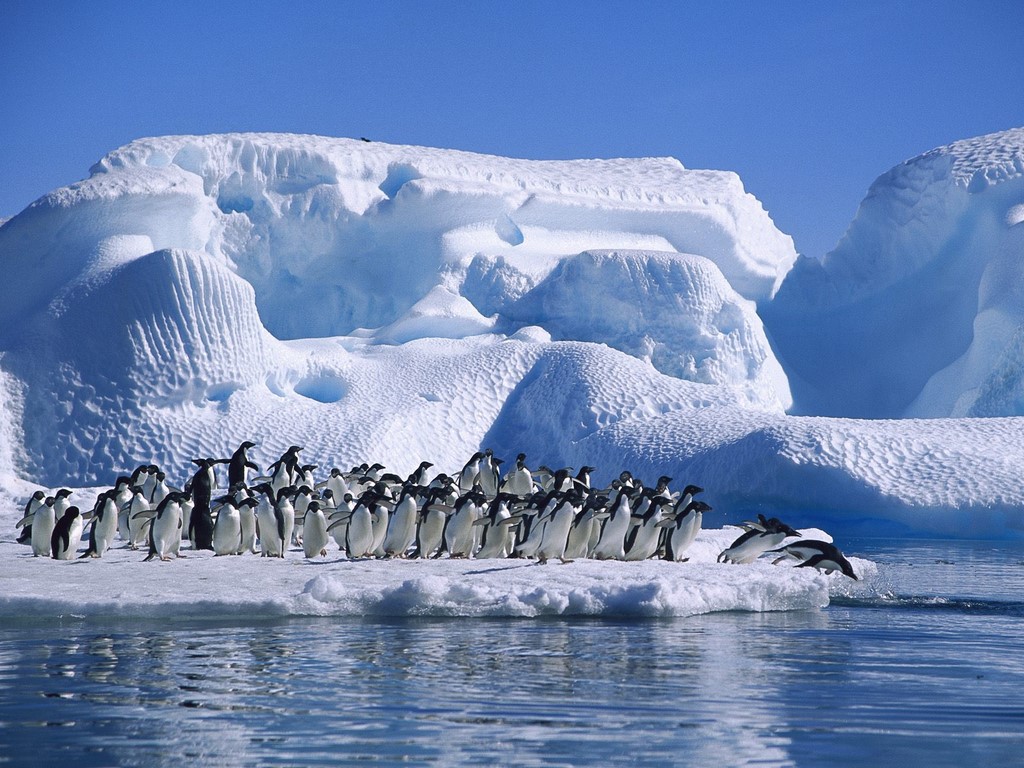 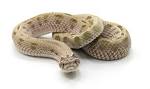         Poles Apart  This half term we will be learning about the Arctic and Antarctic        Poles Apart  This half term we will be learning about the Arctic and Antarctic        Poles Apart  This half term we will be learning about the Arctic and AntarcticEnglishAs readers we will be: Practising and using our phonics to read new words Reading stories by the author Benji DavisAnswering questions where we can find the answer in the text and questions where we have to think more about how the character is feeling or behavingClass InformationPE will be on Mondays and Fridays. This   half-term our PE is gymnastics and multi skills.  Please ensure your child keeps the correct P.E. kit in school.Please remember your book bag, reading book and water bottle every day. If you have any queries please do not hesitate to come and speak to us. We are always happy to help!ThemeAs Historians we will be: finding out about Roald Amundsen and Robert Scott and their Antarctic expedition. We will also be looking at more recent visits made to the Arctic and Antarctic. As Geographers we will be: locating the Arctic and Antarctic using world maps. We will be thinking about continents, north and south hemispheres, the equator and weather. We will be looking at features of the Arctic and Antarctic and comparing them with where we live. As scientists we will learn about: Life processes and understanding living, non-living and never been alive. The habitats the Arctic and Antarctic provide and the different types of animals that live in each place.In RE we will be answering the big question:How and why do we pray? In other subjects: 	Computing – We will be focussing on programming then data and information. Art – We will be focussing on painting and mixed media.DT – We will be focussing on mechanisms. PSHE – We will be focusing on keeping ourselves safe then rights and respect. Music – We will be learning a rock song, called ‘I wanna play in a band’ and a reggae song called ‘Zootime’. We will also be learning how to play the glockenspiel. As writers we will:Write statements, questions, commands and exclamation sentences Use a range of conjunctions to join sentences – and, but, because, or, when Spell the Spring common exception words correctlyContinue to develop our letter formation to ensure our letters are formed correctly and we are using our joined handwritingWrite letters and adventure stories Describe characters and settings using expanded noun phrasesAdd suffixes to spell longer wordsClass InformationPE will be on Mondays and Fridays. This   half-term our PE is gymnastics and multi skills.  Please ensure your child keeps the correct P.E. kit in school.Please remember your book bag, reading book and water bottle every day. If you have any queries please do not hesitate to come and speak to us. We are always happy to help!ThemeAs Historians we will be: finding out about Roald Amundsen and Robert Scott and their Antarctic expedition. We will also be looking at more recent visits made to the Arctic and Antarctic. As Geographers we will be: locating the Arctic and Antarctic using world maps. We will be thinking about continents, north and south hemispheres, the equator and weather. We will be looking at features of the Arctic and Antarctic and comparing them with where we live. As scientists we will learn about: Life processes and understanding living, non-living and never been alive. The habitats the Arctic and Antarctic provide and the different types of animals that live in each place.In RE we will be answering the big question:How and why do we pray? In other subjects: 	Computing – We will be focussing on programming then data and information. Art – We will be focussing on painting and mixed media.DT – We will be focussing on mechanisms. PSHE – We will be focusing on keeping ourselves safe then rights and respect. Music – We will be learning a rock song, called ‘I wanna play in a band’ and a reggae song called ‘Zootime’. We will also be learning how to play the glockenspiel. MathsAs mathematicians we will learn to: Count forwards and backwards in 1s, 2s, 3s, 5s and 10s and linking this to our multiplication and division factsFluently add and subtract within 10Add and subtract using pictorial representations Add and subtract two 2-digit numbersSolve problems involving adding and subtractingAdd 3 single digitsUnderstand fractions – half, quarter and a thirdUnderstand division by sharing and groupingUse mathematical vocabulary to explain our understanding and thinkingTell the time using half past and quarter past/toHomeworkSpellings will be given out every Friday, to be learnt at home for a spelling test the following Friday. There will be no homework books sent home, instead, we would like you to focus on Numbots, Lexia and reading. Log in details can be found in your child’s reading record book. Read with your child at least 3 times a week. Remember to write a comment and sign their Reading record – this is part of our homework policy and will be part of their pupil mentoring form.How could you help your child at home?Research the Arctic and Antarctic – magazine and news articles, books and the internet.Think about: Where is the Arctic and Antarctic? How would you get there? Who might live there? What would you do in the Arctic/Antarctic? Which animals would you find in the Arctic and Antarctic? What kind of house would you live in? Find out about different expeditions that have taken place to the Arctic and Antarctic. What challenges did they face and how did they overcome them?Please can you help your child to learn how to tell the time. By the end of Year 2, your child is expected to be able to tell the time by the hour, half past, quarter past and to and by the nearest 5 minutes. 